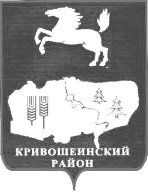 Контрольно-счетная комиссия муниципального образования Кривошеинский район				          Распоряжениес. КривошеиноТомской области11.01.2021года                    						      		    №3             Об утверждении Стандарта  внешнего муниципального  финансового контроля«Общие правила  проведения экспертно-аналитического мероприятия»	В соответствии с общими требованиями  к стандартам  финансового контроля СФК 101 «Общие правила  проведения контрольных и экспертно-аналитических мероприятий».1.Утвердить  Стандарт внешнего  муниципального финансового контроля « Проведение   экспертно-аналитического  мероприятия» к  настоящему распоряжению.2.Настоящее  распоряжение вступает в силу  с момента подписания.3.Контроль  за исполнением  настоящего распоряжения  оставляю за собой.ПредседательКонтрольно-счетной комиссии муниципального образования Кривошеинский район                                     			      Н.П. Филимонова.Приложение к распоряжениюКонтрольно-счетной комиссиимуниципального образования  Кривошеинский район                                                                                                               от   11.01.2021 №2  СТАНДАРТвнешнего муниципального финансового контроля«Общие правила проведения экспертно-аналитического  мероприятия»                                                                                                               Приложение №1Контрольно-счетная комиссия  Кривошеинского района636300, Томская область,   Кривошеинский район,   с. Кривошеино, ул. Ленина, д.26,   тел. 8(38251)2-15-85   _________ № _________            Руководителю организации (должностному лицу)На №_________ от ______          ___________________________________                                                        ___________________________________                                                       ___________________________________                                                       (наименование организации, должность,                                                                       инициалы, фамилия руководителя)                         Уважаемый (ая)  имя отчество!В соответствии с пунктом _____ плана работы Контрольно-счетная комиссия  Кривошеинского района на 20__ год будет проводиться контрольное мероприятие ________________________________________________________________________________(наименование контрольного мероприятия)В соответствии статьи 16 Положения о Контрольно-счетной комиссии Кривошеинского района, утверждённого решением Думы Кривошеинского района от  29.09.2011 №109(с изменениями  от 26.12.2013 №328)  прошу в срок до «____» __________ 201_ года  представить в Контрольно-счетную комиссию Кривошеинского района следующие документы (материалы, или информацию):1. ______________________________________________________________________________        (указываются наименования конкретных документов или формулируются вопросы, по которым необходимо представить соответствующую информацию).2.______________________________________________________________________________ Председатель 	_____________________	_______________	________				               (подпись)			           (инициалы, фамилия)Исполнитель (инициалы, фамилия)ТелефонПриложение №2к распоряжению  председателяКонтрольно-счетной комиссииКривошеинского района от «14 » января 2020г №2Программапроведения контрольного мероприятия (наименование контрольного мероприятия в соответствии с планом работы Контрольно-счетной комиссии Кривошеинского района)		Основание для проведения мероприятия: пункт ____ плана работы Контрольно-счетной комиссии Кривошеинского района на 202__ год, утвержденный приказом председателя Контрольно-счетной комиссии Кривошеинского района от  _____  №____Проверяемый период: ___________________________________________________________________________________________________________________(указывается, если не содержится в наименовании контрольного мероприятия)Перечень используемых нормативных правовых актов (при необходимости):Перечень проверяемых объектов:____________________________________________________________________________________________Вопросы мероприятия:_____________________________________________________________________________________________________________________________________________Сроки проведения основного этапа мероприятия на объектах:с «___» _____________ по «___» ________________ 20___ годаСостав проверяющей группы: Ответственный  исполнитель      ________________________________________________________________________					(должность, ФИО)  Члены   проверяющей  группы: __________________________________________________________________			          (должность, ФИО)__________________________________________________________________		_____________________	      ________________            	____________(должность ответственного исполнителя)	            (подпись)		               (инициалы, фамилия)                                                                        		     	         Приложение №3          Контрольно-счетная комиссия Кривошеинского района636300, Томская область,   Кривошеинский район,   с. Кривошеино, ул. Ленина д.26,   тел. 8(38251)21585				Распоряжение		  	о проведение  контрольного мероприятияВ соответствии с пунктом    плана  работы  Контрольно-счетной комиссии Кривошеинского района  на 20   год, утвержденным распоряжением  председателя Контрольно-счетной комиссии  от          №				ПриказываюПровести с  ________ 20    года   по _______ 20   года  контрольное мероприятие(наименование контрольного мероприятия)Утвердить программу  проведения  контрольного  мероприятия  согласно приложению.Проведение контрольного мероприятия  поручить (должность ,ФИО  ответственного исполнителя)Председатель 		___________		                           ____________                                                       			             (подпись)	                                              (инициалы, фамилия)                                                                                         		  Приложение № 4          Контрольно-счетная комиссия Кривошеинского района636300, Томская область,   Кривошеинский район,   с. Кривошеино, ул. Ленина д.26,   тел. 8(38251)21585 _________ № _________            Руководителю организации (должностному лицу)На №_________ от ______          ___________________________________                                                        ___________________________________                                                       ___________________________________                                                                                  (наименование организации, должность,                                                                                        инициалы, фамилия руководителя)                                                              УВЕДОМЛЕНИЕКонтрольно-счетная комиссия  Кривошеинского района уведомляет, что в соответствии с пунктом ____ плана работы Контрольно-счетной комиссии  Кривошеинского района на 20__ год в _____________________________________________________________________________(наименование объекта контрольного мероприятия)с «____» ______________ 20___ года проверяющая группа в составе:(срок начала проведения контрольного мероприятия)_______________________________________________________________________________________________________________(должность, ФИО)будет проводить контрольное мероприятие _____________________________________________________________________________(наименование контрольного мероприятия)В соответствии  статьи 13  Положения о Контрольно-счетной комиссии  Кривошеинского  района, утверждённого решением Думы  Кривошеинского  района от  29.09.2011 №109 (с изменениями от 26.12.2013 №328)  прошу создать необходимые условия для работы проверяющей группы, в том числе предоставить помещение, средства связи и оргтехнику, а также подготовить к началу контрольного мероприятия документы (материалы и информацию) и иные документы и материалы, необходимость в ознакомлении с которыми может возникнуть в ходе контрольного мероприятия.Председатель	__________________		     _____________________                                (подпись)                                                             (инициалы, фамилия)Исполнитель (инициалы, фамилия)телефон                                                                                                                        Приложение № 5Контрольно-счетная комиссия Кривошеинского района6363000, Томская область,   Кривошеинский район,   с.Кривошеино, ул. Ленина, д.26,   тел. 8(38251)21585 УДОСТОВЕРЕНИЕна право проведения контрольного мероприятияВ соответствии с п._____ плана работы Контрольно-счетной комиссии Кривошеинского района на 20__ год и  Положением о Контрольно-счетной комиссии Кривошеинского района, утверждённым решением Думы Кривошеинского района от  29.09.2011 №109 (с изменениями  от 26.12.2013 №328 )проверяющей  в составе:                                                                                      (должность, Ф.И.О. ответственного исполнителя)_____________________________________________________________________________                                                   (должность, Ф.И.О. членов проверяющей группы)поручается  провести  в _____________________________________________________________________________(наименование объекта контрольного мероприятия)контрольное мероприятие __________________________________________________(наименование контрольного мероприятияНачало проведения контрольного мероприятия с «___» _____________ по «___» ________________ 20___ годаПредседатель	__________________		     _____________________                                    (подпись)                                                         (инициалы, фамилия)         .			 Приложение №6  Актпо результатам контрольного мероприятия         (наименование контрольного мероприятия в соответствии с планом работы Контрольно-счетной комиссии Кривошеинского района)____________________				                          «___» _________20_  г.место проведения контрольного мероприятия						         Основание для проведения контрольного мероприятия:пункт _____ плана работы Контрольно-счетной комиссии Кривошеинского района, утверждённого распоряжением  председателя Контрольно-счетной комиссии Кривошеинского района от ________ №___.Объект контрольного мероприятия:__________________________________________                                               (наименование объекта контрольного мероприятия)Проверяемый период: _________________________________                           (указывается из программы)Срок проведения контрольного мероприятия: с «___» _________ по «____» __________ 20__ годаКраткая информация об объекте контрольного мероприятия (при необходимости):1. Организационно-правовая форма;2. Учредительные документы;3. Регистрационные данные; 4. Основные функции, цели и задачи деятельности;5. Виды деятельности по ОКВЭД;6. Вышестоящий орган;7. Юридический адрес;8. Фактический адрес;9. Банковские реквизиты;10. Должностные лица, обладавшие в проверяемом периоде правом первой (второй) подписи;11. Иные данные.Перечень нормативных правовых актов, используемых при проведении контрольного мероприятия:______________________________________________________________Перечень представленных проверяемым объектом документов и материалов (при необходимости):_____________________________________________________________________________Перечень не представленных проверяемых объектом документов и материалов:_____________________________________________________________________________(указываются документы и материалы, в том числе, отраженные в акте по факту создания препятствия работникам Контрольно-счетной комиссии Кривошеинского района в проведении контрольного мероприятия)В ходе контрольного мероприятия установлено следующее.__________________________________________________________________(отражаются ответы на вопросы программы и рабочего плана проведения контрольного мероприятия)Выводы, нарушения и (или) недостатки, выявленные в ходе контрольного мероприятия: 1. ________________________________________________________________________2.___________________________________________________________________________________		_____________		_________________(должность ответственного                        (подпись)                              (инициалы и фамилия)исполнителя) ___________________		_____________		_________________(должность представителя                         (подпись)                              (инициалы и фамилия)проверяемого объекта) ___________________		_____________		_________________(должность представителя                        (подпись)                              (инициалы и фамилия)Проверяемого объекта)                                                                                                                              Приложение №7              Контрольно-счетная комиссия Кривошеинского района636300, Томская область,   Кривошеинский район,   с. Кривошеино, ул. Ленина, д.26,   тел. 8(38251)21586 _______ № _________                Руководителю организации (должностному лицу)                                                  ____________________________________  На № ___________ от _______          ____________________________________                                                   ____________________________________                                                  (наименование организации, должность, инициалы, фамилия руководителя                                                                                                (должностного лица))                              Уважаемый (ая)  имя отчество!В соответствии статьи 13 Положения о Контрольно-счетной комиссии Кривошеинского района, утверждённого решением Думы Кривошеинского района от  29.09.2011 №109 (с изменениями  от 26.12.2013 №328)  Вам направляется для сведения акт по результатам контрольного мероприятия                                               (наименование контрольного мероприятия)Прошу ознакомиться с актом и при необходимости представить в Контрольно-счетной комиссии  Кривошеинского района свои замечания и пояснения.Пояснения и замечания, представленные в Контрольно-счетную комиссию Кривошеинского района в срок не позднее 5 рабочих дней со дня получения акта, будут приобщены к данному акту в качестве приложения.Приложение: акт по результатам контрольного мероприятия (с приложениями) на ___ л. в 2 экз.___________________	          ________________              _______________(ответственный исполнитель)                         (подпись)                                      (инициалы, фамилия)1. Общие положенияСтандарт внешнего муниципального финансового контроля СВМФК «Общие правила проведения экспертно-аналитического мероприятия» (далее - Стандарт) разработан в целях реализации Решения Думы Кривошеинского района от 29.09.2011г №109 «Об утверждении Положения «О Контрольно-счетной комиссии муниципального образования Кривошеинский район» (далее – Решение) и Регламента Контрольно-счетной комиссии муниципального образования Кривошеинский район  (далее - Регламент) от 29.06.2012г №1 (с изменениями), на основе стандарта Счетной палаты РФ «Проведение экспертно-аналитического мероприятия», с учетом положений федерального законодательства и законодательства Томской области.Целью Стандарта является установление общих правил, порядка подготовки и проведения экспертно-аналитических мероприятий, включая проведение экспертизы проектов нормативных правовых актов, содержание этапов мероприятия и формы документов.Задачами Стандарта являются:- определение содержания, принципов и процедур проведения экспертно - аналитического мероприятия;- установление общих требований к организации экспертно-аналитического мероприятия.1.3. Требования настоящего Стандарта обязательны для всех должностных лиц Контрольно-счетной комиссии, осуществляющих функции по организации и проведению экспертно-аналитического мероприятия.1.4. Проведение отдельных экспертно-аналитических мероприятий может регламентироваться иными стандартами внешнего муниципального финансового контроля, утверждаемыми председателем Контрольно-счетной комиссии и не противоречащими действующему законодательству Российской Федерации и Томской области, Регламенту и настоящему Стандарту.1.5. Методическое регулирование отдельных вопросов порядка проведения и оформления экспертно-аналитических мероприятий может осуществляться инструкциями, методическими и иными документами, разрабатываемыми Контрольно-счетной комиссией.	1.6. Права, обязанности и полномочия должностных лиц Контрольно-счетной комиссии, осуществляющих функции по организации и проведению экспертно-аналитических мероприятий, определяются Решением и Регламентом, настоящим Стандартом и иными нормативными правовыми актами Российской Федерации и Томской области.2. Общая характеристика экспертно-аналитического мероприятия2.1. Экспертно-аналитическое мероприятие является организационной формой осуществления Контрольно-счетной комиссией внешнего муниципального финансового контроля и представляет собой аналитическое исследование информации о результатах исполнения соответствующих бюджетов, социально-экономическом развитии Кривошеинского района, использовании  и распоряжении  имуществом, находящимся в собственности муниципального образования Кривошеинский район, состоянии бюджетного процесса в Кривошеинском районе и нормативного правового регулирования в указанных сферах, с целью обобщения указанной информации и подготовки информационно-аналитических материалов, предложений по развитию бюджетно-финансовой системы и совершенствованию законодательства Кривошеинского района, по устранению причин и условий нарушений и отклонений.Предметом экспертно-аналитического мероприятия являются:- проекты решений Думы Кривошеинского  района;- проекты документов стратегического и программно-целевого планирования Кривошеинского района;- бюджетный процесс Кривошеинского района;- информация о выполнении установленных показателей, задач и функций органами исполнительной власти и местного самоуправления, иными органами и организациями получателями средств районного бюджета;- исполнение бюджета Кривошеинского района;- управление и распоряжение имуществом, находящимся в собственности муниципального образования Кривошеинского района;- исполнение документов стратегического и программно-целевого планирования Кривошеинского района.	Объектами экспертно-аналитического мероприятия являются  органы местного самоуправления Кривошеинского района, организации, учреждения и иные лица, на которые в рамках предмета экспертно-аналитического мероприятия распространяются полномочия Контрольно-счетного органа, установленные Положением о Контрольно-счетном органе. 2.3 Экспертно-аналитическое мероприятие должно быть: а) объективным - осуществляться с использованием обоснованных фактических документальных данных, полученных в установленном законодательством порядке, и обеспечивать полную и достоверную информацию по предмету мероприятия;б) системным - представлять собой комплекс экспертно-аналитических действий, взаимоувязанных по срокам, охвату вопросов, анализируемым показателям, приемам и методам;в) результативным - проведение мероприятия должно обеспечивать возможность подготовки выводов, предложений и рекомендаций по предмету мероприятия.3. Организация экспертно-аналитического мероприятия3.1 Организация экспертно-аналитического мероприятия включает три этапа, каждый из которых характеризуется выполнением определенных задач:- подготовка к проведению экспертно-аналитического мероприятия;- основной этап экспертно-аналитического мероприятия;- оформление результатов экспертно-аналитического мероприятия.Подготовка к экспертно-аналитическому мероприятию, проведение основного этапа экспертно-аналитического мероприятия и оформление  его результатов осуществляется под руководством лица, ответственного за проведение экспертно-аналитического мероприятия, указанного в плане работы  Контрольно-счетной комиссии (далее – ответственный исполнитель).Основанием для подготовки и проведения экспертно-аналитического мероприятия является план работы  Контрольно-счетной комиссии.3.2. На этапе подготовки к проведению экспертно-аналитического мероприятия проводится предварительное изучение предмета и объектов мероприятия, определяются цели, вопросы и методы проведения мероприятия. По итогам данного этапа издается распоряжение председателя Контрольно-счетной комиссии о проведении экспертно-аналитического мероприятия, утверждается программа проведения экспертно-аналитического мероприятия и разрабатывается рабочий план.3.3. На основном этапе экспертно-аналитического мероприятия осуществляется сбор и исследование фактических данных и информации по предмету экспертно-аналитического мероприятия в соответствии с его программой.Результаты данного этапа фиксируются в рабочей документации экспертно-аналитического мероприятия.Основной этап экспертно-аналитического мероприятия проводится в соответствии с утверждённой программой экспертно-аналитического мероприятия и на основании распоряжения председателя  Контрольно-счетного органа.3.4. На этапе оформления результатов экспертно-аналитического мероприятия осуществляется подготовка отчета о результатах экспертно-аналитического мероприятия.Заключения Контрольно-счетной комиссии составляются по результатам экспертизы проектов решений, а также документов стратегического и программно-целевого планирования Кривошеинского района, во всех остальных случаях составляются отчеты о результатах экспертно-аналитического мероприятия.Продолжительность проведения каждого из указанных этапов зависит от особенностей предмета экспертно-аналитического мероприятия.3.5. Дата начала основного этапа экспертно-аналитического мероприятия определяется распоряжением председателя Контрольно-счетного органа о проведении экспертно-аналитического мероприятия.Датой окончания основного этапа экспертно-аналитического мероприятия является дата подписания аналитической записки (справки) по результатам экспертно-аналитического мероприятия.	3.6. Экспертно-аналитическое мероприятие проводится на основе информации и материалов, имеющихся в Контрольно-счетной комиссии, получаемых по запросам, и (или) при необходимости непосредственно по месту расположения объектов мероприятия в соответствии с программой проведения данного мероприятия.3.7. В экспертно-аналитическом мероприятии не имеют права принимать участие работники Контрольно-счетной комиссии, состоящие в родственной связи с руководством объектов экспертно-аналитического мероприятия (они обязаны заявить о наличии таких связей). Запрещается привлекать к участию в экспертно-аналитическом мероприятии работников Контрольно-счетной комиссии, которые в исследуемом периоде были штатными сотрудниками одного из объектов экспертно-аналитического мероприятия.3.8. В случае, если в ходе подготовки к проведению и проведения экспертно- аналитического мероприятия планируется использование сведений, составляющих государственную тайну, то в данном мероприятии должны принимать участие работники Контрольно-счетной комиссии, имеющие оформленный в установленном порядке допуск к таким сведениям.3.9. Работники Контрольно-счетной комиссии обязаны соблюдать конфиденциальность в отношении информации, полученной в ходе подготовки к проведению и проведения мероприятия, до принятия председателем Контрольно-счетной комиссии  решения об утверждении отчета о результатах экспертно-аналитического мероприятия.3.10. Служебные контакты должностных лиц из числа проверяющей группы с должностными лицами объекта экспертно-аналитического мероприятия осуществляются в пределах полномочий, установленных законом, с учетом положений Регламента, должностных регламентов и настоящего Стандарта.В случае возникновения конфликтной ситуации на объекте экспертно-аналитического мероприятия с участием члена проверяющей группы и невозможности её урегулирования ответственным исполнителем, последний вправе обратиться по этому вопросу в устной или письменной форме к председателю  Контрольно-счетной комиссии.3.11. К участию в экспертно-аналитическом мероприятии могут привлекаться при необходимости государственные органы, учреждения, организации и их представители, аудиторские и специализированные организации, отдельные специалисты.Привлечение внешних экспертов (специалистов) осуществляется посредством:- выполнения внешним экспертом конкретного вида и определенного объема работ на основе заключенного с ним государственного контракта или договора возмездного (безвозмездного) оказания услуг;- включения внешних экспертов в состав участников экспертно-аналитического мероприятия для выполнения отдельных заданий, проведения экспертиз и подготовки экспертных заключений.3.12. В ходе подготовки к проведению и проведения экспертно-аналитического мероприятия формируется рабочая документация мероприятия, к которой относятся документы (их копии) и иные материалы, получаемые от объектов экспертно-аналитического мероприятия, других  органов, организаций и учреждений, а также документы (справки, расчеты, аналитические записки и т. д.), подготовленные работниками Контрольно-счетной комиссии самостоятельно на основе собранных фактических данных и информации.4. Подготовка к проведению экспертно-аналитического мероприятия4.1. Подготовка к экспертно-аналитическому мероприятию проводится в сроки, достаточные для сбора необходимой информации и подготовки программы и подготовки программы экспертно-аналитического мероприятия.4.2. Подготовка к проведению экспертно-аналитического мероприятия включает осуществление следующих действий:- предварительное изучение предмета и объектов мероприятия, сбор необходимой информации;- определение цели (целей), вопросов и методов проведения мероприятия;- издание распоряжения о проведении экспертно-аналитического мероприятия и утверждение программы проведения экспертно-аналитического мероприятия.4.3. Предварительное изучение предмета и объектов экспертно-аналитического мероприятия проводится на основе полученной информации и собранных материалов.Информация по предмету экспертно-аналитического мероприятия при необходимости может быть получена путем направления в установленном порядке запросов Контрольно-счетной комиссии в адрес руководителей объектов экспертно-аналитического мероприятия, других  органов, организаций и учреждений о предоставлении информации, а также исследования информации и материалов, имеющихся в Контрольно-счетной комиссии.По усмотрению ответственного исполнителя срок представления в Контрольно-счетную комиссию запрашиваемой информации может составлять более 10 рабочих дней (большой объем запрашиваемой информации, значительный период выборки и обработки информации и т.п.).Форма запроса Контрольно-счетной комиссии о предоставлении информации приведена в приложении № 1.4.4. По результатам предварительного изучения предмета и объектов экспертно- аналитического мероприятия определяются цели и вопросы мероприятия, методы его проведения, а также объем необходимых аналитических процедур.4.5. Формулировки целей должны четко указывать, решению каких исследуемых проблем или их составных частей будет способствовать проведение данного экспертно-аналитического мероприятия.По каждой цели экспертно-аналитического мероприятия определяется перечень вопросов, которые необходимо изучить и проанализировать в ходе проведения мероприятия. Формулировки и содержание вопросов должны выражать действия, которые необходимо выполнить для достижения целей мероприятия. Вопросы должны быть существенными и важными для достижения целей мероприятия.4.6. По результатам предварительного изучения предмета и объектов экспертно-аналитического мероприятия разрабатывается программа проведения экспертно-аналитического мероприятия, которая должна содержать следующие данные:- основание для проведения мероприятия (пункт плана работы Контрольно-счетной комиссии);- объект (ы) мероприятия (при наличии);- вопросы мероприятия;- исследуемый период;- сроки проведения мероприятия;- источники информации;- перечень используемых нормативных правовых актов (при необходимости);- состав участников мероприятия.Программа проведения экспертно-аналитического мероприятия утверждается распоряжением председателя Контрольно-счетной комиссии.Форма программы проведения экспертно-аналитического мероприятия приведена в приложении № 2.4.7. В случае проведения экспертно-аналитического мероприятия, охватывающего вопросы, входящие в компетенцию двух и более ответственных исполнителей Контрольно-счетной комиссии, программа проведения экспертно-аналитического мероприятия готовится каждым ответственным исполнителем по своему направлению деятельности.4.8. Распределение конкретных заданий по выполнению программы проведения мероприятия между участниками мероприятия осуществляет ответственный исполнитель.4.9. Проект распоряжения о проведении экспертно-аналитического мероприятия готовит ответственный исполнитель.Распоряжением определяется предмет и сроки проведения экспертно-аналитического мероприятия, ответственный исполнитель, участники мероприятия и утверждается программа проведения экспертно-аналитического мероприятия.Форма распоряжения председателя Контрольно-счетного органа о проведении экспертно-аналитического мероприятия приведена в приложении № 3.4.10. В случае проведения экспертно-аналитического мероприятия, предусматривающего выезд (выход) на место расположения объектов мероприятия, по решению ответственного исполнителя направляются соответствующие уведомления о проведении экспертно-аналитического мероприятия руководителям объектов мероприятия.В уведомлении указываются наименование мероприятия, основание для его проведения, дата начала проведения мероприятия на объекте, состав группы исполнителей мероприятия.К уведомлению могут прилагаться:- копия утвержденной программы проведения экспертно-аналитического мероприятия;- перечень вопросов, на которые должны ответить должностные лица объекта мероприятия до начала проведения мероприятия на данном объекте;- специально разработанные для данного мероприятия формы, необходимые для систематизации представляемой информации.Форма уведомления Контрольно-счетной комиссии о проведении экспертно-аналитического мероприятия приведена в приложении № 4.4.11. Для выезда (выхода) на место расположения объекта мероприятия ответственным исполнителем оформляется удостоверение на право проведения экспертно-аналитического мероприятия на объекте.Форма удостоверения Контрольно-счетной комиссии на право проведения экспертно-аналитического мероприятия приведена в приложении № 5.5. Проведение основного этапа экспертно-аналитического мероприятия и оформление его результатов5.1. В ходе проведения экспертно-аналитического мероприятия в соответствии с рабочим планом проведения мероприятия осуществляется анализ и исследование фактических данных и информации по предмету экспертно-аналитического мероприятия, полученных в ходе подготовки и проведения мероприятия и зафиксированных в его рабочей документации.При возникновении необходимости получения дополнительной информации в ходе проведения мероприятия Контрольно-счетной комиссией может направляться запрос о предоставлении информации.Форма запроса приведена в приложении № 6.5.2. По результатам сбора, анализа и исследования информации и материалов подготавливается соответствующая аналитическая справка (записка), которая подписывается всеми участниками мероприятия, и включается в состав рабочей документации мероприятия.5.3. При подготовке выводов и предложений (рекомендаций) по результатам экспертно-аналитического мероприятия используются результаты работы внешних экспертов, привлеченных к участию в экспертно- аналитическом мероприятии, которые представляются ими в формах, установленных в соответствующем договоре или государственном контракте на оказание услуг для муниципальных нужд.5.4. По результатам экспертно-аналитического мероприятия оформляется отчет о результатах экспертно-аналитического мероприятия, который должен содержать:- исходные данные о мероприятии (основание для проведения мероприятия, объекты мероприятия, исследуемый период);- информацию о результатах мероприятия, в которой отражаются содержание проведенного исследования в соответствии с предметом мероприятия, даются конкретные ответы по каждой цели мероприятия, указываются выявленные проблемы, причины их существования и последствия;- выводы, в которых в обобщенной форме отражаются итоговые оценки проблем и вопросов, рассмотренных в соответствии с программой проведения мероприятия;- предложения и рекомендации, основанные на выводах и направленные на решение исследованных проблем и вопросов.Кроме того, при необходимости отчет может содержать приложения.5.5. При подготовке отчета о результатах экспертно-аналитического мероприятия следует руководствоваться следующими требованиями:- информация о результатах экспертно-аналитического мероприятия должна излагаться в отчете последовательно;- отчет должен включать только ту информацию, заключения и выводы, которые подтверждаются материалами рабочей документации мероприятия; - выводы в отчете должны быть аргументированными;- предложения (рекомендации) в отчете должны логически следовать из выводов, быть конкретными, сжатыми и простыми по форме и по содержанию, ориентированы на принятие конкретных мер по решению выявленных проблем, направлены на устранение причин и последствий недостатков в сфере предмета мероприятия, иметь четкий адресный характер;- в отчете необходимо избегать ненужных повторений и лишних подробностей, которые отвлекают внимание от наиболее важных его положений;- текст отчета должен быть написан лаконично, легко читаться и быть понятным, а при использовании каких-либо специальных терминов и сокращений они должны быть объяснены.5.6. Содержание отчета о результатах экспертно-аналитического мероприятия должно соответствовать:- требованиям Регламента Контрольно-счетной комиссии, настоящего Стандарта;- исходной постановке задачи, которая сформулирована в наименовании экспертно-аналитического мероприятия в плане работы Контрольно-счетной комиссии;- программе проведения экспертно-аналитического мероприятия;- рабочей документации мероприятия.5.7. Подготовку отчета о результатах экспертно-аналитического мероприятия осуществляет ответственный исполнитель. 5.8. В случае проведения экспертно-аналитического мероприятия, охватывающего вопросы, входящие в компетенцию двух и более ответственных исполнителей, каждый из них организует подготовку материала по вопросам, относящимся к его направлению деятельности, для включения в единый отчет о результатах экспертно-аналитического мероприятия. 5.9. При необходимости доведения информации о результатах экспертно-аналитического мероприятия (в целом или на отдельном объекте) руководителям вышестоящих органов и (или) руководителям органов исполнительной власти могут направляться информационные письма с изложением результатов (выводов) по итогам мероприятия и с приложением копии отчета о результатах мероприятия.Информационное письмо может содержать предложение проинформировать Контрольно-счетную комиссию Думы Кривошеинского района о результатах его рассмотрения.5.10. Отчет о результатах экспертно-аналитического мероприятия составляется ответственным исполнителем в двух экземплярах и вносится на рассмотрение председателю Контрольно-счетной комиссии.5.11. Отчет о результатах экспертно-аналитического мероприятия рассматривается председателем не более 5 рабочих дней с момента внесения отчета председателю.5.13. Отчет о результатах экспертно-аналитического мероприятия не позднее 5 рабочих дней с момента утверждения председателем направляется в Думу Кривошеинского района, Главе Кривошеинского района вместе.5.14. Отчет о результатах экспертно-аналитического мероприятия, содержащий сведения, составляющие государственную тайну, оформляется в установленном порядке.6. Особый порядок проведения экспертно-аналитического мероприятия6.1. Особый порядок проведения экспертно-аналитического мероприятия применяется в случаях подготовки заключений Контрольно-счетной комиссии:- на проекты решений Думы Кривошеинского района о внесении изменений в бюджет Кривошеинского района,  о  бюджете  на текущий год;- на проекты документов стратегического и программно-целевого планирования Кривошеинского района.6.2. При поступлении в Контрольно-счетную комиссию  проектов нормативных правовых актов, указанных в п.6.1. настоящего Стандарта, председатель Контрольно-счетной комиссии в течение 1-о рабочего дня рассматривает данный проект и определяет:- должностное лицо Контрольно-счетной комиссии, ответственного за подготовку  заключения;- срок подготовки заключения.	6.3. Указанное в п.6.2. настоящего Стандарта лицо в рамках своих полномочий и направления деятельности осуществляет подготовку проекта заключения с использованием как материалов, имеющихся в распоряжении Контрольно-счетной комиссии, так и информации, получаемой по запросам Контрольно-счетной комиссии.6.4. В случае необходимости подготовки заключения по вопросам, охватывающим одновременно несколько направлений деятельности Контрольно-счетной комиссии, председателем могут назначаться несколько лиц, ответственных за подготовку заключения.Материалы, подготовленные к проекту заключения, представляются всеми ответственными исполнителями лицу, ответственному за подготовку проекта заключения.6.5. Заключение на проект нормативного правового акта подписывает ответственный, исполнитель, проводивший экспертно-аналитического мероприятие. 6.7. Заключение направляется в орган государственной власти, представивший проект нормативного правового акта, в срок не позднее 2 дней после его подписания. № _________________________________